S2 Fig. The predicted association between the time of departures of moose to summer ranges and the time of their returns to winter ranges in Biebrza. 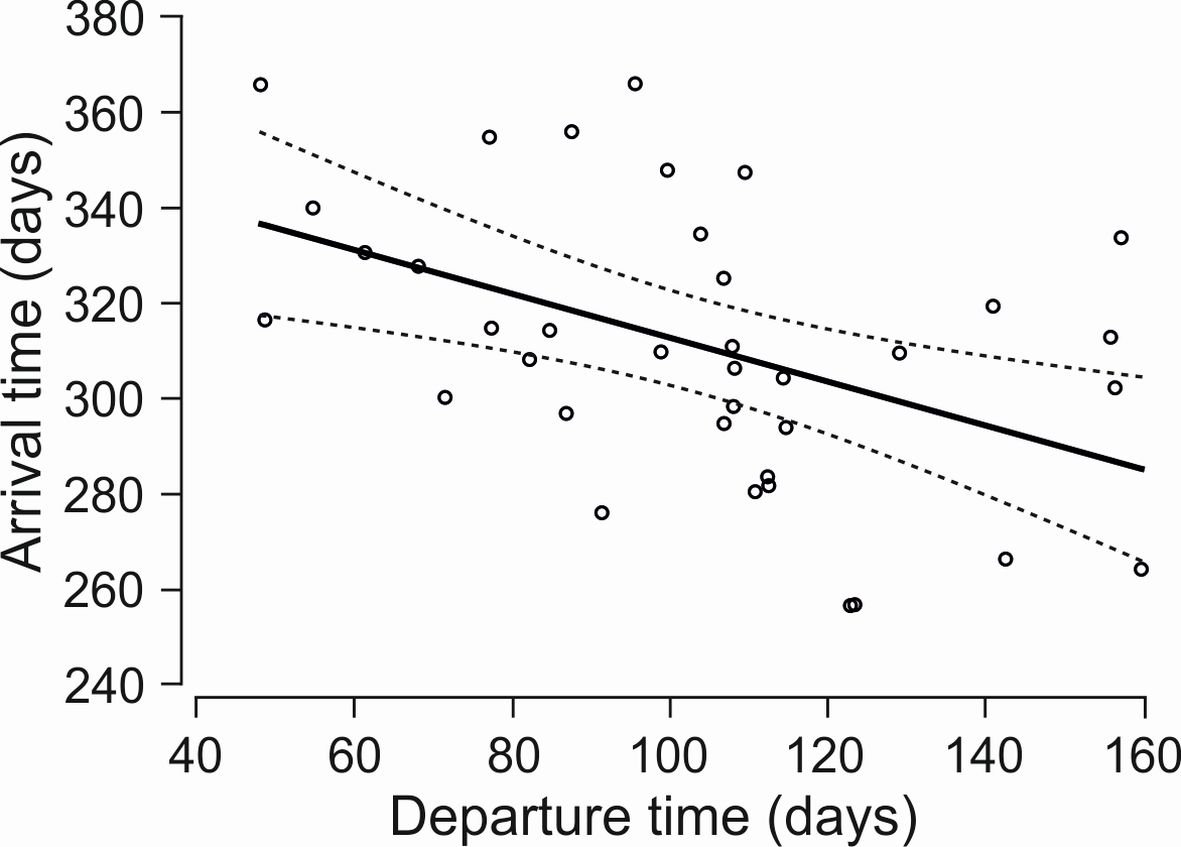 